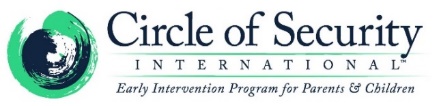 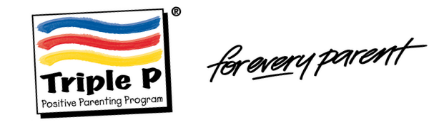 If you would like to book a place on one of the above courses or would like more information, please contact Better Finglas	Phone 01 8642941         Email: abcfinglas@barnardos.ie						 	NVR – Non-Violence Resistance 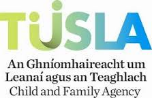 If you are interested in Non Violence Resistance course, please contact Debbie KeoghPhone:  01 88 00500       Email: debbie.keogh@tusla.ieMindfulness for ParentsIf you are interested in attending please contact The Finglas West Family Resource Centre:                  Rhian McEvoy: 0867966255 or finglaswestfrc@barnardos.ieWhat WhenWhereAboutPlaces availableTriple P Group(8 sessions)Monday morning10am to 12pm 28th Sept-16th NovTracy FoxSt Helena’s FRCSt Helena’s RoadFinglasThis is an 8 week programme for parents/caregivers of children aged 2-10 years who have concerns about their child’s behaviour. 6 per groupAlso limited crèche places available Family Support Drop in Service weekly serviceMonday morning10am to 12pm5th October - OngoingSt Helena’s FRCSt Helena’s RoadFinglasWe Provide:•A Safe and Confidential Space•Support & Signposting•Information and Guidance•Links to other services and organisationsNo walk ins during COVIDPlaces must be booked in advance. 4 slots each weekTriple P Fearless Group -                (3 sessions)Tuesday morning10am to 12.30pm 15th Sept-29th Sept  Debbie KeoghSt Helena’s FRCSt Helena’s RoadFor parents/caregivers (of children aged 6 to 14) to learn how to teach their children to manage anxiety effectively5 per groupAlso limited crèche places availableTriple P Teen Group(8 sessions)Tuesday morning10am to 12pm 6th Oct-24th Nov    Debbie KeoghSt Helena’s FRCSt Helena’s RoadThis is an 8 week programme for parents/caregivers of teenagers aged 11 – 15 years. 6 per groupAlso limited crèche places availablePost Natal Support GroupTuesday morning10am to 12pm 29th Sept-17th Nov  St Helena’s FRCSt Helena’s RoadFinglasThis group is for mothers who may be experiencing some distress or finding it difficult to cope since the birth of their babyPlaces will be allocated by the Rotunda Maternity Hospital, call 0181752415 per groupAlso limited crèche places availableCircle of SecurityWednesday morning10am-12pm30th Sept -18th NovemberSiobhan Mc GowanSt Helena’s FRCSt Helena’s RoadFinglasUnderstanding your child’s emotions by learning to read their emotional needs.Supporting your child’s ability to successfully manage their emotions.Enhance the development of your child’s self-esteem.7 per groupAlso limited crèche places availableTriple P Stepping StonesThursday morning 10am-12.30pm17th Sept -19th NovDebbie KeoghSt Helena’s FRCSt Helena’s RoadFinglasSuitable for parents/caregivers of children with a developmental disability (e.g. autism spectrum disorder, elevated levels of disruptive behaviour) to prevent or change problem behaviours.6 per groupAlso limited crèche places availableBaby MassageThursday morning 10am-12pm24th Sept -22nd OctTracy FoxSt Helena’s FRCSt Helena’s Road Baby Massage x 5 weeks4 per groupEnjoy your BumpAt your own convenienceOnlinePromoting wellbeing for mums in waiting, new mums and their partners.Contact office for detailsEnjoy your Baby-For new Mums with a baby under 1At your own convenienceOnlineLearn how to cope when feeling low.Make positive changes in your life so you can start to enjoy parenthood.Learn skills that help you deal with challenges in everyday lifeContact office for detailsWhat whenwhereAbout NVR – Non Violence ResistanceWednesday morning10am-12.30pm16th Sept -4th NovemberDebbie KeoghSt Helena’s FRCSt Helena’s RoadFinglasThe course is for parents experiencing child to parent violence in their home.NVR is designed to support parents to respond to child to parent aggression, violence, destructive or controlling behavior.The course will run for 8 weeksWhat When Where About Mindfulness for ParentsThursday morning 11am-12pm24th Sept (5 sessions)Online Via Zoom, Stephanie MaherMindfulness for Parents is a parenting course that aims to bring mindful presence and attention to our interactions with our childrenResponding to both yourself and your children with awareness, compassion & kindness Relaxing the body and mind using guided meditations.